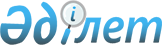 Об утверждении перечня официально признанных источников информации о рыночных ценах на сырую нефть и (или) газовый конденсат и нефтепродукты
					
			Утративший силу
			
			
		
					Постановление Правительства Республики Казахстан от 21 декабря 2011 года № 1568. Утратило силу постановлением Правительства Республики Казахстан от 22 декабря 2020 года № 876.
      Сноска. Утратило силу постановлением Правительства РК от 22.12.2020 № 876 (вводится в действие со дня его первого официального опубликования).
      В соответствии с подпунктом 4) статьи 6 Закона Республики Казахстан от 20 июля 2011 года "О государственном регулировании производства и оборота отдельных видов нефтепродуктов" Правительство Республики Казахстан ПОСТАНОВЛЯЕТ:
      1. Утвердить прилагаемый перечень официально признанных источников информации о рыночных ценах на сырую нефть и (или) газовый конденсат и нефтепродукты.
      2. Настоящее постановление вводится в действие со дня первого официального опубликования. Перечень
официально признанных источников информации о рыночных ценах
на сырую нефть и (или) газовый конденсат и нефтепродукты
					© 2012. РГП на ПХВ «Институт законодательства и правовой информации Республики Казахстан» Министерства юстиции Республики Казахстан
				
Премьер-Министр
Республики Казахстан
К. МасимовУтвержден
постановлением Правительства
Республики Казахстан
от 21 декабря 2011 года № 1568
№
п/п
Источник
Издатель и страна
издания
Наименование
товаров
(услуг)
Код ТН ВЭД
1
Crude Oil Market
Wire Basic
Service
The McGraw-Hill
Companies (Platts),
Великобритания
Нефть
2709 00 900 0
2
European Market
Scan Basic Service,
Asia-Pacific/ Arab
Gulf MarketSkan
The McGraw-Hill
Companies (Platts),
Великобритания
Нефтепродукты
2709 00 100 0,
2710
3
Аргус Рынок нефти
России
Argus Media (Russia) Ltd.
(Petroleumargus),
Великобритания, Россия
Нефть и
нефтепродукты
4
Аргус Экспорт нефти
Argus Media (Russia) Ltd.
(Petroleumargus),
Великобритания, Россия
Нефть
5
Аргус Экспорт
нефтепродуктов
Argus Media (Russia) Ltd.
(Petroleumargus),
Великобритания, Россия
Нефтепродукты
6
Аргус Рынок Каспия
Argus Media (Russia) Ltd.
(Petroleumargus),
Великобритания, Россия
Нефть и
нефтепродукты